SELEÇÃO PPGA 2019RESULTADO FINAL DA QUARTA FASE LINHA 3 MARKETING E TECNOLOGIAÊNFASE - TECNOLOGIAS E INFORMAÇÃO DA COMUNICAÇÃOCURSO DE MESTRADO            * A nota é proporcional a 30 pontos, o equivalente a nota máxima do ACAFE. CURSO DE DOUTORADO            * A nota é proporcional a 30 pontos, o equivalente a nota máxima do ACAFE. João Pessoa, 26  de novembro de 2018.A Comissão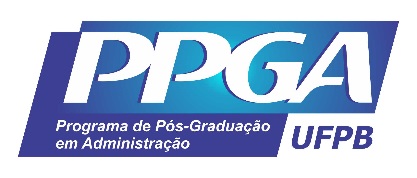 UNIVERSIDADE FEDERAL DA PARAÍBA – UFPBCENTRO DE CIÊNCIAS SOCIAIS APLICADAS – CCSAPROGRAMA DE PÓS-GRADUAÇÃO EM ADMINISTRAÇÃO – PPGA CPFAdequação de formação – AFExperiência profissional não docente – EPExperiência acadêmica de ensino e pesquisa – EATOTAL ACAFENota*065.646.954-4610,000,1 10,13,4CPFAdequação de formação – AFExperiência profissional não docente – EPExperiência acadêmica de ensino e pesquisa – EATOTAL ACAFENota*013.185.114-4510,03,66,019,66,5020.747.424-9510,00,03,013,04,3